Bilan de la période 3 (Janv-Fév 2016-2017) :Construire les premiers outils pour structurer sa pensée avec les intelligences multiplesChaque période de l’année scolaire est consacrée à un domaine d’apprentissage, il y en a 5 :Mobiliser le langage dans toutes ses dimensionsAgir, s'exprimer, comprendre à travers l'activité physiqueAgir, s'exprimer, comprendre à travers les activités artistiquesConstruire les premiers outils pour construire sa penséeExplorer le mondePour chaque domaine d’apprentissage, les programmes indiquent des attendus en fin d’école maternelle. Ces compétences sont travaillées tout au long du cycle 1.Dans notre classe, nous utilisons les intelligences multiples pour acquérir ces attendus, c'est-à-dire que chacun a sa manière d’apprendre, pour certains, c’est plus facile en observant, d’autres avec la musique, d’autres en bougeant, d’autres encore en parlant, ou en dessinant. C’est pourquoi chaque compétence visée est proposée à travers des activités diversifiées. Les enfants ont le choix et vont vers ce qui leur correspond le mieux. Petit à petit, ils découvrent d’autres manières d’apprendre, mais ils sont d’abord valorisés dans leurs réussites grâce à leur intelligence dominante. Chacun a plusieurs intelligences dominantes et toutes les compétences ne sont pas présentées sous les 8 formes (voir tableau ci-dessous), cela incite à aller vers d’autres choix. Ce qui est attendu des enfants en fin d'école maternelle :- Utiliser les nombres- Évaluer et comparer des collections d'objets avec des procédures numériques ou non numériques.- Réaliser une collection dont le cardinal est donné. Utiliser le dénombrement pour comparer deux quantités, pour constituer une collection d'une taille donnée ou pour réaliser une collection de quantité égale à la collection proposée.- Utiliser le nombre pour exprimer la position d'un objet ou d'une personne dans un jeu, dans une situation organisée, sur un rang ou pour comparer des positions.- Mobiliser des symboles analogiques, verbaux ou écrits, conventionnels ou non conventionnels pour communiquer des informations orales et écrites sur une quantité.Étudier les nombres- Avoir compris que le cardinal ne change pas si on modifie la disposition spatiale ou la nature des éléments.- Avoir compris que tout nombre s'obtient en ajoutant un au nombre précédent et que cela correspond à l'ajout d'une unité à la quantité précédente.- Quantifier des collections jusqu'à dix au moins ; les composer et les décomposer par manipulations effectives puis mentales. Dire combien il faut ajouter ou enlever pour obtenir des quantités ne dépassant pas dix.- Parler des nombres à l'aide de leur décomposition.- Dire la suite des nombres jusqu'à trente. Lire les nombres écrits en chiffres jusqu'à dix.Nous avons également travaillé les autres domaines d’apprentissage et notamment Mobiliser le langage dans toutes ses dimensions qui représente l’enjeu premier de l’école maternelle, comme vous pouvez le constater sur cet organigramme qui reprend toutes les activités de la période :Je reste à votre disposition pour des explications supplémentaires.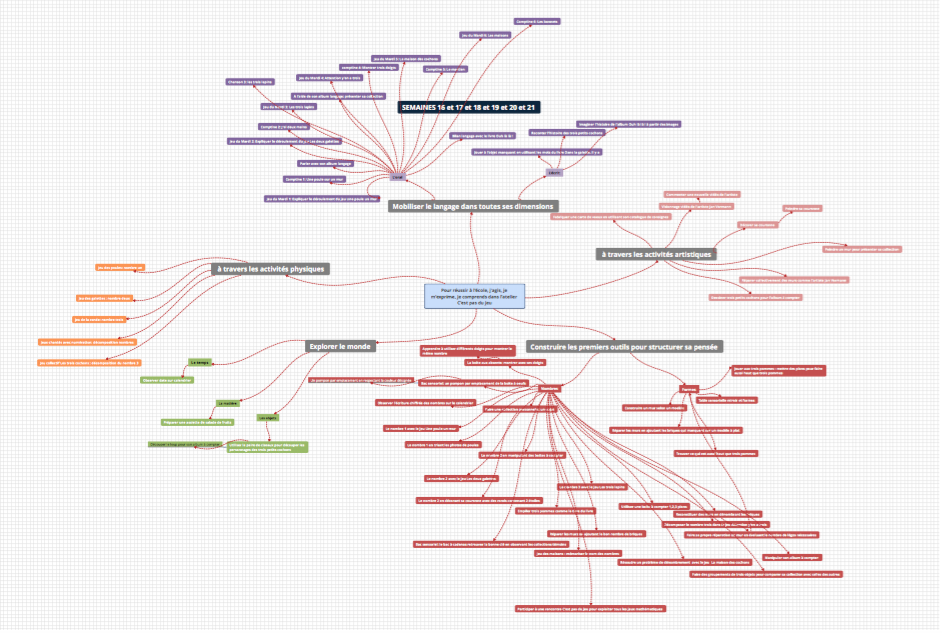        IM ACTIVITESCOMPETENCE VISEE NATURALISTE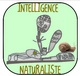 MUSICALE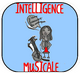 INTERPERSONNELLE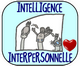 INTRAPERSONNELLE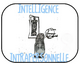 VISUELLE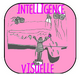 CORPORELLE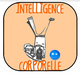 VERBALE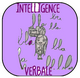 LOGICO-MATHs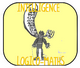 SEMAINE 16Évaluer et comparer des collections d'objets avec des procédures numériques ou non numériques.Jouer au tri des poulesJouer seul à construire un mur selon un modèleJouer au jeu« Une poule un mur »SEMAINE 17Réaliser une collection dont le cardinal est donné.Décorer sa couronne avec des groupements de deux étoilesJouer au jeu« Les deux galettes »Jouer au jeu« Les deux galettes »Jouer aux boites à compter jusqu’à 2SEMAINE 18Réaliser une collection dont le cardinal est donné.Jouer au jeu« Les Trois lapins »Préparer une salade de fruits avec le nombre 3 pour son copainJouer avec boites à compter jusqu’à 3SEMAINE 19 Utiliser le dénombrement pour comparer deux quantités, pour constituer une collection d'une taille donnée ou pour réaliser une collection de quantité égale à la collection proposée. Refaire le mur selon un modèleDessiner/ Découper trois cochons et un loupDessiner/ Découper trois cochons et un loupJouer au jeu« Attention, y'en a trois »Refaire le mur selon un modèleSEMAINE 20 Dire combien il faut ajouter ou enlever pour obtenir des quantités ne dépassant pas dix.Réparer le mur à la manière de Jan Vormann en utilisant des légosRéparer le mur à la manière de Jan Vormann en utilisant des légosDécouper un loup et jouer avec son album à compter Découper un loup et jouer avec son album à compter Jouer au jeu« La maison des cochons»SEMAINE 21 Quantifier des collections jusqu'à dix au moins ; les composer et les décomposer par manipulations effectives puis mentalesMettre en valeur sa collection personnelle Mettre en valeur sa collection personnelle Présenter sa collection personnelle et son album à compterOrganiser et participer à la rencontre C’est pas du jeu 